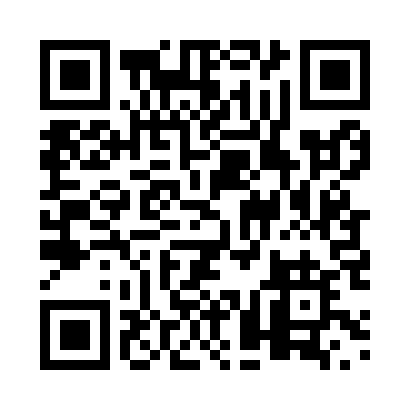 Prayer times for Gordon Bay, Ontario, CanadaMon 1 Jul 2024 - Wed 31 Jul 2024High Latitude Method: Angle Based RulePrayer Calculation Method: Islamic Society of North AmericaAsar Calculation Method: HanafiPrayer times provided by https://www.salahtimes.comDateDayFajrSunriseDhuhrAsrMaghribIsha1Mon3:405:361:236:469:1011:062Tue3:415:371:236:469:1011:063Wed3:415:371:246:469:1011:054Thu3:435:381:246:459:0911:055Fri3:445:381:246:459:0911:046Sat3:455:391:246:459:0911:037Sun3:465:401:246:459:0811:028Mon3:475:411:246:459:0811:019Tue3:485:411:256:459:0711:0010Wed3:505:421:256:449:0710:5911Thu3:515:431:256:449:0610:5812Fri3:525:441:256:449:0610:5713Sat3:545:451:256:449:0510:5614Sun3:555:461:256:439:0410:5415Mon3:575:471:256:439:0310:5316Tue3:585:481:256:439:0310:5217Wed4:005:491:256:429:0210:5018Thu4:015:501:256:429:0110:4919Fri4:035:511:266:419:0010:4720Sat4:045:521:266:418:5910:4621Sun4:065:531:266:408:5810:4422Mon4:085:541:266:408:5710:4323Tue4:095:551:266:398:5610:4124Wed4:115:561:266:398:5510:4025Thu4:135:571:266:388:5410:3826Fri4:145:581:266:378:5310:3627Sat4:165:591:266:378:5210:3428Sun4:186:001:266:368:5110:3329Mon4:196:011:266:358:4910:3130Tue4:216:021:266:348:4810:2931Wed4:236:041:266:348:4710:27